 Lorne Street Parent Council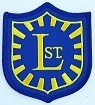 Meeting MinutesAttendees:Councillor Kane, Debbie Broadley, Susan Cairns, Alison Marshall, Linda Stewart, Eilidh McNaught, Angela, Martin Avila, Bobby McCauley, Trish Walker.Apologies: Alex NicolsonChairperson UpdateOngoing discussion with Pollok Credit Union regarding setting up savings facility for Lorne Street pupils.Pupil Football – Grace Neilson’s husband will take pupil football – Alex to follow this up.Ipad purchase – Parent Council wish to purchase additional ipads for the school. Apple will give a 10% discount, Trish to investigate school supplier (XMA) to compare prices with Apple.Swimming Pool and changing rooms – work has started on these. Treasurer’s UpdateA/c balance £2295.50Payment for hoodies and ipads still to be taken into account. Parent Council have asked if the order for hoodies can be checked to see when they will arrive. Some children ordered and paid for an extra hoodie to ensure that the minimum order quantity was met. The Parent Council would like to pay for the additional hoodies ordered as they felt it was unfair for some children to pay more. Kinning Park ComplexMartin Avila and Bobby McCauley spoke about the services that Kinning Park Complex provide and future plans. An application has been submitted to buy the complex  which is run as a company at present but there are plans to change this to a charity so that it can be run by members. The long term plan is to be more visible and involved in the local community. Activities held at the complex include Social Sundays, Community Fun Days, Tuesday Café, dancing, Funstars, Taekwondo and Glasgow Film Festival. The Complex would like to promote the Café service so that it is better utilised by the local community. The Café is open to everyone and ideas were discussed to promote its’ use within Lorne Street school community. Pupils from Lorne Street could visit the kitchen to take part in cooking workshops, look at healthy eating and see what is on offer for the community. Teachers will be asked about this.The Complex have also been asked to be involved in developing the red ash pitch through the Regeneration Capital Grant Fund. They looked at this fund for support in buying the nursery building and the pitch was mentioned at this time.Any Other BusinessSchool pictures – parents would like children from all school years to get their pictures taken.Sky Academy discussed – can this be investigated for children going to high school?Bouncy Castle Licence Councillor Kane - playgroundAction ItemsArrangements for pupil football club				AlexPrices for ipads from XMA					TrishCheck hoody order							AlexTeachers to be asked re Class visits to KP Complex Café	TrishSchool pictures for all primary classes				Alex